Klasa 6a 25.06.2020  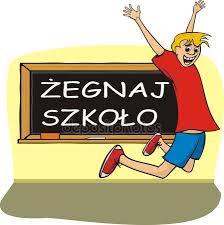 Temat :Relacje Polski z sąsiadamiWyszukaj informacje o najciekawszym Twoim zdaniem sąsiedzie Polski.Nazwa państwa, stolica…………………………………………………………………………………………………………………Powierzchnia……………………………………………………………………………………………………………………Liczba ludności…………………………………………………………………………………………………………………..Kraje z którymi graniczy…………………………………………………………………………………………………………………….Ciekawostki geograficzne………………………………………………………………………………………………………………………Informacje o gospodarce państwa……………………………………………………………………………………………………………………….Wszystkim szóstoklasistom życzę, pięknych , bezpiecznych wakacji spędzanych pod opieką dorosłych, dziękuję za współpracę.M. Płatek